NÁRODNÁ RADA SLOVENSKEJ REPUBLIKY	VIII. volebné obdobieČíslo: CRD-835/2021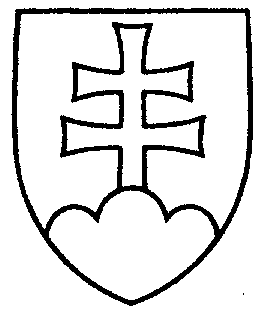 786UZNESENIENÁRODNEJ RADY SLOVENSKEJ REPUBLIKYz 28. mája 2021k vládnemu návrhu zákona, ktorým sa mení a dopĺňa zákon č. 425/2020 Z. z. o štátnom rozpočte na rok 2021 (tlač 532)Národná rada Slovenskej republiky	po prerokovaní uvedeného vládneho návrhu zákona v druhom a treťom čítaní	s c h v a ľ u j e	vládny návrh zákona, ktorým sa mení a dopĺňa zákon č. 425/2020 Z. z. o štátnom rozpočte na rok 2021, v znení schválených pozmeňujúcich návrhov.     Boris  K o l l á r   v. r.    predsedaNárodnej rady Slovenskej republikyOverovatelia:Peter  V o n s   v. r. Richard  T a k á č   v. r.